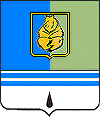 ПОСТАНОВЛЕНИЕАДМИНИСТРАЦИИ ГОРОДА КОГАЛЫМАХанты-Мансийского автономного округа – ЮгрыОт «_06_»_  июня _ .		                                         № 1360Об утверждении Административного регламентапредоставления муниципальной услуги «Запись на обзорные, тематические и интерактивные экскурсии»В соответствии с Федеральным законом от 27.17.2010 №210-ФЗ «Об организации предоставления государственных и муниципальных услуг», распоряжением Правительства Российской Федерации от 25.04.2011 №729-р «Об утверждении перечня услуг, оказываемых государственными и муниципальными учреждениями и другими организациями, в которых размещаются государственное задание (заказ) или муниципальное задание (заказ), подлежащих включению в реестры государственных или муниципальных услуг и предоставляемых в электронной форме», постановлением Администрации города Когалыма  от 07.02.2012 №289 «Об утверждении Порядка разработки и утверждения административных регламентов предоставления муниципальных услуг»:1. Утвердить Административный регламент по исполнению муниципальной услуги «Запись на обзорные, тематические и интерактивные экскурсии» согласно приложению.2. Управлению культуры и молодёжной политики Администрации города Когалыма (Е.В.Бережинской) направить в юридическое управление Администрации города Когалыма текст постановления и приложения к нему, его реквизиты, сведения об источнике официального опубликования в порядке и в сроки, предусмотренные распоряжением Администрации города Когалыма от 04.10.2011 №198-р «О мерах по формированию регистра муниципальных правовых актов Ханты-Мансийского автономного округа – Югры» для дальнейшего направления в Управление государственной регистрации нормативных правовых актов Аппарата Губернатора Ханты-Мансийского автономного округа-Югры.3. Опубликовать настоящее постановление в газете «Когалымский вестник» и разместить на официальном сайте Администрации города Когалыма в сети Интернет (www.admkogalym.ru).4. Контроль за выполнением постановления возложить на заместителя Главы города Когалыма О.В.Мартынову.Глава города Когалыма					С.Ф.КакоткинПриложениек постановлению Администрации города Когалымаот 06.06.2012 №1360Административный регламент по предоставлению муниципальной услуги«Запись на обзорные, тематические и интерактивные экскурсии»1. Общие положения1.1. Предметом регулирования административного регламента являются взаимоотношения, возникающие между заявителем и должностным лицом при записи на обзорные, тематические и интерактивные экскурсии.1.2. Наименование муниципальной услуги: «Запись на обзорные, тематические и интерактивные экскурсии» (далее - муниципальная услуга).1.3. Исполнитель муниципальной услуги – муниципальное бюджетное учреждение «Музейно-выставочный центр» (далее - Музей).Курирующий орган – Управление культуры и молодёжной политики Администрации города Когалыма (далее – Управление).1.4. Круг заявителей:- юридические лица;- физические лица;- индивидуальные предприниматели.1.5. Требования к порядку информирования о предоставлении муниципальной услуги.1.5.1. Местонахождение и почтовый адрес Музея:. Когалым, ул. Дружбы народов, д.40-А.График работы Музея:- рабочие дни: среда, четверг, пятница, суббота, воскресенье: 10.00 – 18.00, без перерыва- выходной – понедельник, вторник.1.5.2. Справочные телефоны Музея и адрес электронной почты: - телефоны: 8 (34667) 2-88-58; 2-51-23;- электронный адрес: mvzkogalum@mail.ru1.5.3. Адреса официальных сайтов, содержащих информацию о предоставлении муниципальной услуги, в сети Интернет: - федеральная государственная информационная система «Единый портал государственных и муниципальных услуг (функций)» (www.gosuslugi.ru);- региональная информационная система «Портал государственных и муниципальных услуг Ханты-Мансийского автономного округа – Югры» (www.pgu.admhmao.ru);- официальный сайт Администрации города Когалыма (www.admkogalym.ru);- сайт Музея (www.museumkogalym.ru).1.5.4. Информирование по процедуре предоставления муниципальной услуги, в том числе о ходе предоставления муниципальной услуги, проводится в трёх формах: устное (лично или по телефону),  письменное, посредством электронной почты:1) Устное информирование. В случае устного обращения (лично или по телефону) заявителя, сотрудники Управления осуществляют устное информирование (лично или по телефону).Устное информирование каждого обратившегося за информацией заявителя осуществляется не более 10 минут;В случае, если для подготовки ответа требуется продолжительное время, сотрудник, осуществляющий устное информирование, может предложить заинтересованным лицам направить в Управление обращение о предоставлении письменной консультации по процедуре предоставления муниципальной услуги, либо назначить другое удобное для заинтересованных лиц время для устного информирования;2) Письменное информирование. Письменное информирование осуществляется при получении письменного обращения заявителя. Ответ на обращение готовится в течение следующих сроков:	- с указанием конкретной даты исполнения – в указанный срок;	- без указания конкретной даты исполнения – в течение 3 дней со дня регистрации письменного обращения в журнале регистрации входящей и исходящей документации;Письменный ответ на письменное обращение заявителя должен содержать фамилию и номер телефона исполнителя и направляться по почтовому адресу, указанному в письменном обращении;В случае, если в письменном обращении о предоставлении письменной консультации по процедуре предоставления муниципальной услуги не указаны фамилия заявителя и почтовый адрес, либо адрес электронной почты, по которому должен быть направлен ответ, ответ на обращение не даётся;3) Информирование посредством электронной почты.В случае обращения по электронной почте информация о предоставлении муниципальной услуги направляется на электронный адрес заявителя в течение 3 дней со дня регистрации такого обращения в журнале регистрации входящей и исходящей документации.1.5.5. Информация о предоставлении муниципальной услуги размещается в сети Интернет в федеральной государственной информационной системе «Единый портал государственных и муниципальных услуг (функций)» (www.gosuslugi.ru) и региональной информационной системе «Портал государственных и муниципальных услуг Ханты – Мансийского автономного округа – Югры» (www.pgu.admhmao.ru), а также на официальном сайте Администрации города Когалыма (www.admkogalym.ru), сайте Музея (www.museumkogalym.ru).2. Стандарт предоставления муниципальной услуги2.1. Наименование муниципальной услуги: «Запись на обзорные, тематические и интерактивные экскурсии».2.2. Исполнитель муниципальной услуги – муниципальное бюджетное учреждение «Музейно-выставочный центр».2.3.Результатом предоставления муниципальной услуги является: -  запись заявителя на обзорные, тематические и интерактивные экскурсии;- обоснованный отказ в предоставлении муниципальной услуги. 2.4. Сроки предоставления муниципальной услуги:2.4.1. Предоставление муниципальной услуги с использованием ресурсов сети Интернет через федеральную государственную информационную систему «Единый портал государственных и муниципальных услуг (функций)» (www.gosuslugi.ru), региональную информационную систему «Портал государственных и муниципальных услуг Ханты-Мансийского автономного округа – Югры» (www.pgu.admhmao.ru), сайт Музея (www.museumkogalym.ru) обеспечивается круглосуточно в момент обращения заявителя.2.4.2. Предоставление муниципальной услуги непосредственно в помещении Музея осуществляется через запись в журнале на обзорные, тематические и интерактивные экскурсии с предварительным консультированием - 10 минут, без предварительного консультирования - 5 минут.Услуга может предоставляться при устном или письменном обращении заявителя, в том числе по электронной почте.2.5. Нормативно-правовые акты, регламентирующие предоставление муниципальной услуги:- Конституция Российской Федерации, статья 44;- Основы законодательства Российской Федерации о культуре от 09.10.1992 №3612-1 (статья 40).- Федеральный закон от 06.10.2003 № 131-ФЗ «Об общих принципах организации местного самоуправления в Российской Федерации» (глава 3, статья 14, пункт 12);	- Федеральный закон от 27.17.2010 №210-ФЗ «Об организации предоставления государственных и муниципальных услуг»; 	- распоряжение Правительства Российской Федерации от 25.04.2011 №729-р «Об утверждении перечня услуг, оказываемых государственными и муниципальными учреждениями и другими организациями, в которых размещаются государственное задание (заказ) или муниципальное задание (заказ), подлежащих включению в реестры государственных или муниципальных услуг и предоставляемых в электронной форме»;- Устав города Когалыма (статья 6, пункт 16);- постановление Администрации города Когалыма от 07.02.2012 №289 «Об утверждении Порядка разработки и утверждения административных регламентов предоставления муниципальных услуг».2.6. Перечень документов, необходимых для получения муниципальной услуги:При получении услуги предоставление документов не требуется. 2.7. Основания для отказа в предоставлении муниципальной услуги:в случае письменного запроса заявителя:- отсутствие адреса в письменном запросе заявителя, на который должна быть направлен ответ;- содержание нецензурных либо оскорбительных выражений в письменном запросе заявителя;-  если текст письменного обращения не поддается прочтению;- по техническим причинам (при предоставлении услуги в электронном виде);- в случае полной комплектации экскурсионной группы (в количестве 25 человек);в случае устного запроса заявителя:- нахождение заявителя в состоянии алкогольного опьянения, наркотического или токсического опьянения;- если от одежды заявителя исходит резкий, неприятный запах; одежда имеет выраженные следы грязи;- в случае полной комплектации экскурсионной группы (в количестве 25 человек);2.8. Условия оплаты муниципальной услуги:Муниципальная услуга предоставляется бесплатно.2.9. Способы получения муниципальной услуги:Получение муниципальной услуги осуществляется при личном обращении по адресу, указанному в п.1.5.1, либо при использовании ресурсов сети Интернет, через федеральную государственную информационную систему «Единый портал государственных и муниципальных услуг (функций)» (www.gosuslugi.ru) и региональную информационную систему «Портал государственных и муниципальных услуг Ханты- Мансийского автономного округа – Югры» (www.pgu.admhmao.ru), сайт Музея (www.museumkogalym.ru) (приложение к настоящему административному регламенту).2.10. Требования к помещениям, в которых предоставляется муниципальная услуга.2.10.1. Помещения, предназначенные для предоставления муниципальной услуги должны соответствовать санитарно-эпидемиологическим правилам и нормативам, правилам пожарной безопасности.2.10.2. Вход в здание, в котором располагается Музей, должен быть оборудован удобной лестницей и поручнями, а также пандусами для беспрепятственного передвижения инвалидов колясок.2.11. Показатели доступности и качества муниципальной услуги:- соответствие требованиям настоящего Административного регламента;- отсутствие обоснованных жалоб по вопросу предоставления муниципальной услуги.3. Состав, последовательность и сроки выполнения административных процедур (действий), требования к порядку их выполнения, в том числе особенности выполнения административных процедур (действий) в электронном виде3.1. Состав, последовательность и сроки административных процедур:3.1.1. Предоставление муниципальной услуги с использованием ресурсов сети Интернет через федеральную государственную информационную систему «Единый портал государственных и муниципальных услуг (функций)» (www.gosuslugi.ru),  региональную информационную систему «Портал государственных и муниципальных услуг Ханты-Мансийского автономного округа – Югры» (www.pgu.admhmao.ru), сайт Музея (www.museumkogalym.ru) осуществляется в режиме свободного доступа. 3.1.2.Предоставление услуги устно (в том числе по телефону) или письменно на бумажном и электронном носителях включает в себя следующие административные процедуры:- приём  и регистрация письменного обращения заявителя на бумажном или электронном носителях, - запись в журнале на обзорные, тематические и интерактивные экскурсии.3.1.2.1. Приём и регистрация письменного обращения заявителя на бумажном или электронном носителях:а) основание для начала административной процедуры – письменное обращение заявителя или обращение по электронной почте;б) содержание административных действий, входящих в состав административной процедуры –  прием и регистрация письменного обращения в течение 10 минут;в) ответственный за выполнение данной административной процедуры – сотрудник Музея, ответственный за приём и регистрацию поступающих обращений;г) критерий принятия решения о приёме и регистрации письменного обращения – регистрации подлежат все поступившие обращения заявителя;д) результат административной процедуры – приём и регистрация письменного обращения, в том числе обращения, поступившего по электронной почте, передача его сотруднику Музея, ответственному за предоставление услуги для осуществления записи на обзорные, тематические и интерактивные экскурсии;е) способ фиксации результата административной процедуры – письменное обращение заявителя подлежит регистрации в журнале учёта поступающих и отправляемых обращений, в том числе обращений, поступивших по электронной почте.3.1.2.2. Запись в журнале на обзорные, тематические и интерактивные экскурсии:а) основание для начала административной процедуры – поступившее зарегистрированное письменное обращение заявителя, в том числе обращение по электронной почте;б) содержание административных действий, входящих в состав административной процедуры –  запись на обзорные, тематические и интерактивные экскурсии в журнале в течение 5 минут;в) ответственный за выполнение данной административной процедуры – сотрудник Музея, ответственный за предоставление муниципальной услуги;г) критерий принятия решения записи в журнале на обзорные, тематические и интерактивные экскурсии – запись на экскурсии осуществляется при отсутствии случаев, перечисленных в п. 2.7 настоящего административного регламента;д) способ фиксации результата административной процедуры – запись в журнале.4. Формы контроля за исполнением административного регламента4.1. Контроль за полнотой и качеством предоставления муниципальной услуги, за соблюдением последовательности действий, определённых административными процедурами по предоставлению муниципальной услуги осуществляется директором Музея, сотрудниками Управления культуры и молодёжной политики Администрации города Когалыма.4.2. Контроль за предоставлением  муниципальной услуги включает в себя: - проведение проверок соблюдения положений настоящего регламента; - рассмотрение результатов проверок;- принятие решений по устранению нарушений, выявленных проверками, и привлечение виновных лиц к ответственности.Контроль за полнотой и качеством предоставления муниципальной услуги сотрудниками Управления культуры и молодёжной политики Администрации города Когалыма включает в себя проведение плановых проверок (осуществляется на основании годовых планов работы Управления) и внеплановых проверок по конкретным обращениям заявителей (осуществляется на основании приказа Управления).В случае проведения внеплановой проверки по обращению заявителя, в течение 30 календарных дней со дня регистрации письменного обращения обратившемуся заявителю направляется информация о результатах проверки, проведённой по заявлению.Результаты проверки оформляются в виде акта, в котором отмечаются выявленные недостатки указываются предложения по их устранению.4.3. Работник Музея, ответственный за предоставление муниципальной услуги несёт персональную ответственность, которая закреплена в должностной инструкции.4.4. В случае выявления нарушений порядка предоставления муниципальной услуги осуществляется привлечение работников Музея к ответственности в соответствии с законодательством Российской Федерации, Ханты-Мансийского автономного округа – Югры.5. Досудебный (внесудебный) порядок обжалования решений и действий (бездействия) органа, предоставляющего муниципальную услугу, а также должностных лиц, муниципальных служащих5.1. Действия (бездействие) работников Музея и решения, принятые в ходе предоставления муниципальной услуги на основании настоящего регламента, могут быть обжалованы заявителем в досудебном (внесудебном) порядке либо в судебном порядке.5.2. Заявители в случае нарушения их прав и законных интересов в ходе предоставления муниципальной услуги, отказа в предоставлении муниципальной услуги могут обратиться с жалобой в письменной форме на бумажном носителе или в электронной форме.5.3. Заявитель может обратиться с жалобой лично к директору Музея, записавшись на личный приём. Также жалоба (претензия) может быть направлена посредством почтовой связи или с использованием информационно-телекоммуникационной сети «Интернет», единого портала государственных и муниципальных услуг.5.4. В письменной жалобе в обязательном порядке указываются:- фамилия, имя, отчество заявителя;- почтовый  или электронный адрес, по которому должен быть направлен ответ;- наименование Учреждения, предоставляющего муниципальную услугу;- наименование должностного лица Учреждения, предоставляющего муниципальную услугу;- доводы, на основании которых заявитель не согласен с решением и действием (бездействием) исполнителя муниципальной услуги;-  для необходимости подтверждения своих доводов заявитель прилагает к жалобе документы и материалы, подтверждающие обоснованность жалобы;- подпись заявителя и дата подачи жалобы.5.5. Директор Музея:- обеспечивает объективное, всесторонне и своевременное рассмотрение жалобы, в случае необходимости  - с участием заявителя, направлявшего жалобу, или его законного представителя;- по результатам рассмотрения обращения принимает меры, направленные на восстановление или защиту нарушенных прав заявителя, даёт письменный ответ по существу поставленных в жалобе вопросов.5.6. Ответ на обращение подписывается директором Музея или его заместителем и направляется по почтовому или электронному адресу, указанному в обращении.5.7. При обращении заявителя в письменной или электронной форме, срок рассмотрения жалобы не должен превышать 15 дней с момента регистрации такого обращения в журнале регистрации жалоб (претензий).5.8. Ответ на обращение не даётся в случаях:- если в письменной жалобе не указаны фамилия, инициалы заявителя, почтовый адрес, по которому должен быть направлен ответ;- если текст жалобы не поддаётся прочтению;- если в жалобе содержатся нецензурные, либо оскорбительные выражения, угрозы. 5.9. Заявители могут обжаловать действия (бездействие) должностных лиц, специалистов Музея, подав жалобу - начальнику Управления культуры и молодёжной политики Администрации города Когалыма, заместителю Главы города Когалыма, Главе города Когалыма.5.10. Личный прием должностными лицами Администрации города проводится в приемные часы в порядке, установленном постановлением Администрации города Когалыма от 25.02.2009 №341 «О регламенте рассмотрения обращений граждан в Администрации города Когалыма».5.11. Рассмотрение письменных обращений должностными лицами Администрации города Когалыма проводится в порядке, установленном постановлением Администрации города Когалыма от 25.02.2009 №341 «О регламенте рассмотрения обращений граждан в Администрации города Когалыма». По результатам рассмотрения жалобы (претензии) начальник Управления: - принимает меры, направленные на восстановление и защиту нарушенных прав заявителя, даёт письменный ответ по существу поставленных в жалобе вопросов;- в случае необходимости, принимает меры дисциплинарного взыскания согласно законодательству Российской Федерации.- направляет письменный ответ на жалобу по почте или в адрес электронной почты, указанные в обращении.5.13. Устное обращение заявителя с жалобой (претензией) к должностному лицу, участвующему в предоставлении муниципальной услуги либо рассмотрении жалобы (претензии), заносится в карточку приема заявителей, далее регистрируется в журнале регистрации жалоб (претензий).5.14. В случае установления в ходе или по результатам рассмотрения жалобы  признаков состава административного правонарушения или преступления, должностное лицо, наделенное полномочиями по рассмотрению жалоб, незамедлительно направляет имеющие материалы в прокуратуру города Когалыма.Приложение к административному регламенту по предоставлению муниципальной услуги«Запись на обзорные, тематические и интерактивные экскурсии»Блок-схема административных процедур при предоставлении муниципальной услуги